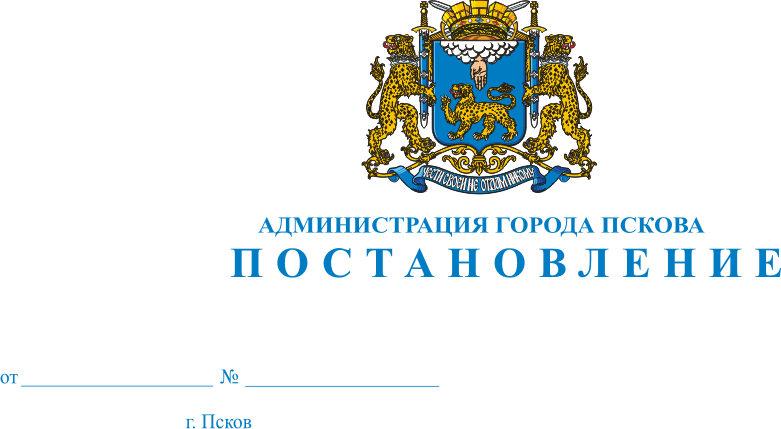 О внесении изменений в постановление Администрации города Пскова от 09.09.2019 №1424 «Об утверждении Порядка предоставления субсидий из бюджета города Пскова на финансирование мероприятий, включенных в подпрограмму «Содействие социальной поддержке инвалидов, подопечных Общественной организации инвалидов г. Пскова Всероссийского общества инвалидов» муниципальной программы «Поддержка социально ориентированных некоммерческих организаций и отдельных категорий граждан»
В целях реализации мероприятий подпрограммы «Содействие социальной поддержке инвалидов, подопечных Общественной организации инвалидов г. Пскова Всероссийского общества инвалидов» муниципальной программы «Поддержка социально ориентированных некоммерческих организаций и отдельных категорий граждан», утвержденной постановлением Администрации города Пскова от 09.12.2014 № 3191 «Об утверждении муниципальной программы «Поддержка социально ориентированных некоммерческих организаций и отдельных категорий граждан», на основании статьи 78.1 Бюджетного кодекса Российской Федерации, в соответствии с постановлением Правительства РФ от 18.09.2020 № 1492 «Об общих требованиях к нормативным правовым актам, муниципальным правовым актам, регулирующим предоставление субсидий, в том числе грантов в форме субсидий, юридическим лицам, индивидуальным предпринимателям, а также физическим лицам - производителям товаров, работ, услуг, и о признании утратившими силу некоторых актов Правительства Российской Федерации и отдельных положений некоторых актов Правительства Российской Федерации», руководствуясь статьями 32, 34 Устава муниципального образования «Город Псков», Администрация города Пскова ПОСТАНОВЛЯЕТ:1. Внести в постановление Администрации города Пскова от 09.09.2019 №1424 «Об утверждении Порядка предоставления субсидий из бюджета города Пскова на финансирование мероприятий, включенных в подпрограмму «Содействие социальной поддержке инвалидов, подопечных Общественной организации инвалидов г. Пскова Всероссийского общества инвалидов» муниципальной программы «Поддержка социально ориентированных некоммерческих организаций и отдельных категорий граждан» следующие изменения:1) в преамбуле слова: «постановлением Правительства Российской Федерации от 07.05.2017   № 541 «Об общих требованиях к нормативным правовым актам, муниципальным правовым актам, регулирующим предоставление субсидий некоммерческим организациям, не являющимся государственными (муниципальными) учреждениями» заменить словами:«постановлением Правительства РФ от 18.09.2020 № 1492 «Об общих требованиях к нормативным правовым актам, муниципальным правовым актам, регулирующим предоставление субсидий, в том числе грантов в форме субсидий, юридическим лицам, индивидуальным предпринимателям, а также физическим лицам - производителям товаров, работ, услуг, и о признании утратившими силу некоторых актов Правительства Российской Федерации и отдельных положений некоторых актов Правительства Российской Федерации».2. Внести в Порядок  предоставления субсидий из бюджета города Пскова на финансирование мероприятий, включенных в подпрограмму «Содействие социальной поддержке инвалидов, подопечных Общественной организации инвалидов г. Пскова Всероссийского общества инвалидов» муниципальной программы «Поддержка социально ориентированных некоммерческих организаций и отдельных категорий граждан, утвержденный постановлением Администрации города Пскова от 09.09.2019 № 1424, следующие изменения:1) в разделе I «Общие положения»:а) в пункте 1 слова: «постановлением Правительства Российской Федерации от 07.05.2017    № 541 «Об общих требованиях к нормативным правовым актам, муниципальным правовым актам, регулирующим предоставление субсидий некоммерческим организациям, не являющимся государственными (муниципальными) учреждениями» заменить словами:«постановлением Правительства РФ от 18.09.2020 № 1492 «Об общих требованиях к нормативным правовым актам, муниципальным правовым актам, регулирующим предоставление субсидий, в том числе грантов в форме субсидий, юридическим лицам, индивидуальным предпринимателям, а также физическим лицам - производителям товаров, работ, услуг, и о признании утратившими силу некоторых актов Правительства Российской Федерации и отдельных положений некоторых актов Правительства Российской Федерации»;б) пункт 6 дополнить абзацем вторым следующего содержания:«Сведения о субсидии размещаются на едином портале бюджетной системы Российской Федерации в разделе «Бюджет».»;2) в разделе II «Условия и порядок предоставления субсидий»:а) пункт 7 дополнить подпунктами 4 - 6 следующего содержания:«4) должны отсутствовать сведения в реестре дисквалифицированных лиц о дисквалифицированных руководителе, членах коллегиального исполнительного органа, лице, исполняющем функции единоличного исполнительного органа, или главном бухгалтере Получателя; 5) Получатель не должен являться иностранным юридическим лицом, а также российским юридическим лицом, в уставном (складочном) капитале которого доля участия иностранных юридических лиц, местом регистрации которых является государство или территория, включенные в утвержденный Министерством финансов Российской Федерации перечень государств и территорий, предоставляющих льготный налоговый режим налогообложения и (или) не предусматривающих раскрытия и предоставления информации при проведении финансовых операций (офшорные зоны), в совокупности превышает 50 процентов; 6) Получатель не должен получать средства из бюджета города Пскова на основании иных муниципальных правовых актов на цели, указанные в пункте 5 раздела I настоящего Порядка.»;б) пункт 8 изложить в следующей редакции:«8. Для заключения Соглашения Получатель ежегодно обращается к Главному распорядителю в лице Комитета социально-экономического развития Администрации города Пскова (далее - Комитет) и предоставляет следующие документы, сформированные на дату не ранее чем за 30 дней до дня планируемого заключения Соглашения:1) заявление о предоставлении субсидии по форме согласно приложению 1 к настоящему Порядку;2) смету расходов субсидии из бюджета города Пскова на реализацию основного мероприятия 1 «Создание условий для обеспечения деятельности ООИП ВОИ» задачи 1 «Обеспечение деятельности структур ООИП ВОИ, направленной на повышение качества жизни подопечных инвалидов» подпрограммы «Содействие социальной поддержке инвалидов, подопечных Общественной организации инвалидов г. Пскова Всероссийского общества инвалидов» муниципальной программы «Поддержка социально ориентированных некоммерческих организаций и отдельных категорий граждан» (далее - смета расходов) в соответствии с пунктом 5 раздела  I, подписанную руководителем Получателя и утвержденную Главным распорядителем;3) банковские реквизиты организации;4) справку банка об отсутствии картотеки по банковскому расчетному счету организации;5) справку ФНС об отсутствии задолженности по уплате налогов, сборов, страховых взносов, пеней, штрафов, процентов, подлежащих уплате в соответствии с законодательством Российской Федерации о налогах и сборах;6) справку ФНС об отсутствии в реестре дисквалифицированных лиц информации о дисквалифицированных руководителе, членах коллегиального исполнительного органа, лице, исполняющем функции единоличного исполнительного органа, или главном бухгалтере Получателя.Получатель несет ответственность за достоверность представленных выше документов в соответствии с законодательством Российской Федерации.Главный распорядитель осуществляет проверку представленных документов в течение 5 рабочих дней с момента представления их Получателем.В случае обнаружения недостатков в оформлении документов Администрация в течение 3-х рабочих дней со дня их регистрации уведомляет муниципальные предприятия об этих фактах в письменной форме.Исправление недостатков в оформлении документов осуществляется муниципальными предприятиями в течение 5 рабочих дней со дня получения уведомления.Рассмотрение Администрацией исправленных документов осуществляется в течение 2 рабочих дней со дня их представления муниципальными предприятиями.Основания для отказа Получателю в предоставлении субсидии:1) несоответствие представленных Получателем документов требованиям, определенным пункт 7 настоящего Порядка, или непредставление (предоставление не в полном объеме) указанных документов;2) недостоверность представленной Получателем информации.Комитет готовит проект Соглашения.Соглашение заключается в течение 10 рабочих дней с даты представления Получателем документов, указанных в пункте 8 настоящего Порядка.»;в) в пункте 11 слова «согласно приложению 5» заменить словами «согласно приложению 2»;г) пункт 12 изложить в следующей редакции:«12. Получатель осуществляет расходование средств субсидии на цели, предусмотренные сметой расходов.Разрешается перераспределение средств внутри утвержденной сметы расходов без согласования с Главным распорядителем в пределах 5 % (пяти процентов) от общей суммы субсидии без внесения изменений в утвержденную смету расходов.»;д) пункт 13 изложить в следующей редакции:«13. Получатель не позднее трех рабочих дней по истечении отчетного периода предоставляет в Комитет:1) отчет о расходах, источником финансового обеспечения которых является субсидия, по форме согласно приложению 5 к типовой форме соглашения (договора) о предоставлении из бюджета города субсидии некоммерческой организации, не являющейся муниципальным учреждением, утвержденной постановлением Администрации города Пскова от 29.12.2017         № 2656 (за год);       2) отчет о достижении значений показателей результативности предоставления субсидии по форме согласно приложению 4 к типовой форме соглашения (договора) о предоставлении из бюджета города субсидии некоммерческой организации, не являющейся муниципальным учреждением, утвержденной постановлением Администрации города Пскова от 29.12.2017   № 2656 (за полугодие, год).        Главный распорядитель при необходимости устанавливает                   в Соглашении сроки и формы предоставления Получателем дополнительной отчетности.»;е) пункт 14 изложить в следующей редакции:«14. Результатом  предоставления субсидии Получателю является исполнение сметы расходов ООИП ВОИ, источником финансового обеспечения которых является субсидия, по состоянию на конец отчетного года, в котором была предоставлена субсидия. Результат предоставления субсидии оценивается Главным распорядителем  на основании достижения установленного Соглашением значения показателя предоставления субсидий, которым является уровень исполнения сметы расходов.»;ж) в пункте 15 слова «К отчету прикладываются копии документов, подтверждающих расходы, заверенные руководителем Получателя» заменить словами «К отчету  о расходах, источником финансового обеспечения которых является субсидия, прикладываются копии документов, подтверждающих расходы, заверенные руководителем Получателя»;з) пункт 16 изложить в следующей редакции:«16. Отчет о расходах, источником финансового обеспечения которых является субсидия, согласно приложению к Соглашению, отчет о достижении значений показателей результативности предоставления субсидии, а также копии документов, подтверждающих расходы и достижение показателей результативности предоставления субсидии, направляются Комитетом в Отдел бухгалтерского учета для проверки и принятия к бухгалтерскому учету.»;и)  пункт 18 исключить;3) в разделе IV «Порядок возврата субсидий» пункт 25 изложить в следующей редакции:«25. Субсидии, перечисленные Получателю, подлежат возврату в бюджет города в сумме, указанной в требовании Главного распорядителя, в случаях неиспользования субсидии в полном объеме в течение финансового года, нарушения условий, установленных Соглашением и настоящим Порядком, выявления фактов нецелевого использования, недостижения показателя результативности предоставления субсидии, представления документов, содержащих неполные либо недостоверные сведения (в том числе при предоставлении отчетов по итогам отчетного финансового года).В случаях неиспользования субсидии в полном объеме в течение финансового года, выявления нарушений условий предоставления субсидии, фактов нецелевого использования, представления документов, содержащих неполные либо недостоверные сведения, недостижения показателя результативности предоставления субсидии Главный распорядитель в течение 5 рабочих дней со дня установления данного факта направляет Получателю требование о возврате субсидии в бюджет города.Получатель субсидии в течение 10 рабочих дней со дня получения требования о возврате субсидии обязан произвести возврат суммы субсидии, указанной в требовании.»;4) дополнить Порядок приложением 1 следующего содержания:«Приложение  1к Порядку предоставления субсидий из бюджета города Пскова на финансирование мероприятий, включенных в подпрограмму«Содействие социальной поддержке инвалидов, подопечных Общественной организации инвалидов г. Пскова Всероссийского общества инвалидов» муниципальной программы «Поддержка социально ориентированных некоммерческих организаций и отдельных категорий граждан»
Заявлениео предоставлении субсидииПрошу предоставить субсидию Общественной организации инвалидов г. Пскова Всероссийского общества инвалидов на реализацию основного мероприятия 1 «Создание условий для обеспечения деятельности ООИП ВОИ» задачи 1 «Обеспечение деятельности структур ООИП ВОИ, направленной на повышение качества жизни подопечных инвалидов» подпрограммы «Содействие социальной поддержке инвалидов, подопечных Общественной организации инвалидов г. Пскова Всероссийского общества инвалидов» муниципальной программы «Поддержка социально ориентированных некоммерческих организаций и отдельных категорий граждан».Настоящим заявлением подтверждаю, что Общественная организация инвалидов г. Пскова Всероссийского общества инвалидов:1. Не имеет задолженности по уплате налогов, сборов, страховых взносов, пеней, штрафов, процентов, подлежащих уплате в соответствии с законодательством Российской Федерации о налогах и сборах.2. Не имеет просроченной задолженности по возврату в бюджет города Пскова субсидий, бюджетных инвестиций, предоставленных в том числе в соответствии с иными правовыми актами, и иная просроченная задолженность перед бюджетом города Пскова, а также просроченная (неурегулированная) задолженность по денежным обязательствам перед Администрацией города Пскова.3. Не находится в процессе реорганизации, ликвидации, банкротства.4. Не имеет в реестре дисквалифицированных лиц информацию о дисквалифицированных руководителе, членах коллегиального исполнительного органа, лице, исполняющем функции единоличного исполнительного органа, или главном бухгалтере Получателя субсидии.5. Не является иностранным юридическим лицом, а также российским юридическим лицом, в уставном (складочном) капитале которого доля участия иностранных юридических лиц, местом регистрации которых является государство или территория, включенные в утвержденный Министерством финансов Российской Федерации перечень государств и территорий, предоставляющих льготный налоговый режим налогообложения и (или) не предусматривающих раскрытия и предоставления информации при проведении финансовых операций (офшорные зоны), в совокупности превышает 50 процентов.6. Не получает средства из бюджета города Пскова на основании иных муниципальных правовых актов на те же цели: содержание штата; содержание и ремонт помещений и оборудования; приобретение коммунальных услуг; приобретение услуг по охране; приобретение услуг телефонной связи; получение доступа к сети Интернет; приобретение социальных месячных проездных билетов для актива ООИП ВОИ; приобретение материальных запасов; приобретение услуг в области информационных технологий.Руководитель организации___________________ /_____________________/                                                          (подпись)                     (Ф.И.О.) Главный бухгалтер ___________________ /_____________________/                                            (подпись)                          (Ф.И.О.) «____»___________________ 20__ г. (дата предоставления) М.П.».3. Настоящее постановление вступает в силу со дня его официального опубликования.4. Опубликовать настоящее постановление в газете «Псковские новости» и разместить на официальном сайте муниципального образования «Город Псков» в сети Интернет.5. Контроль за исполнением настоящего постановления оставляю за собой.Глава Администрации города Пскова                                               А.Н. Братчиков
